         ROK II / SEMESTR IV / STUDIA II STOPNIA Magisterskie                                   SEMESTR LETNI 2021/2022 / INSTYTUT HUMANISTYCZNO-ARTYSTYCZNY /  PROJEKTOWANIE GRAFICZNEĆwiczenia             Wykład            Projekt     Specjalność dyplomowaPONIEDZIAŁEKPONIEDZIAŁEKPONIEDZIAŁEKPONIEDZIAŁEKWTOREKWTOREKŚRODAŚRODAŚRODACZWARTEKCZWARTEKPIĄTEKPIĄTEKTYDZIEŃ 1TYDZIEŃ 1TYDZIEŃ 2TYDZIEŃ 2TYDZIEŃ 1TYDZIEŃ 2TYDZIEŃ 1TYDZIEŃ 2TYDZIEŃ 2TYDZIEŃ 1TYDZIEŃ 2TYDZIEŃ 1TYDZIEŃ 28.15- 9.009.00- 9.45PRACOWNIA FILMU ANIMOWANEGODr A. Rułkas. 3.20 APRACOWNIA FILMU ANIMOWANEGODr A. Rułkas. 3.20 A 9.45-10.30PRACOWNIA FILMU ANIMOWANEGODr A. Rułkas. 3.20 APRACOWNIA FILMU ANIMOWANEGODr A. Rułkas. 3.20 A10.30-11.15PRACOWNIA FILMU ANIMOWANEGODr A. Rułkas. 3.20 APRACOWNIA FILMU ANIMOWANEGODr A. Rułkas. 3.20 A11.15-12.00PRACOWNIA FILMU ANIMOWANEGODr A. Rułkas. 3.20 APRACOWNIA FILMU ANIMOWANEGODr A. Rułkas. 3.20 A12.00-12.45PRACOWNIA EDYTORSTWAProf. T. Nuckowskis. 3.20 APRACOWNIA EDYTORSTWAProf. T. Nuckowskis. 3.20 A12.45-13.30PRACOWNIA EDYTORSTWAProf. T. Nuckowskis. 3.20 APRACOWNIA EDYTORSTWAProf. T. Nuckowskis. 3.20 AOCHRONA WŁASNOŚCI INTELEKTUALNEJDr A. Pieniążeks. 3.20 BOCHRONA WŁASNOŚCI INTELEKTUALNEJDr A. Pieniążeks. 3.20 BOCHRONA WŁASNOŚCI INTELEKTUALNEJDr A. Pieniążeks. 3.20 B13.30-14.15PRACOWNIA EDYTORSTWAProf. T. Nuckowskis. 3.20 APRACOWNIA EDYTORSTWAProf. T. Nuckowskis. 3.20 A14.15-15.00PRACOWNIA EDYTORSTWAProf. T. Nuckowskis. 3.20 APRACOWNIA EDYTORSTWAProf. T. Nuckowskis. 3.20 A15.00-15.45JĘZYK ANGIELSKI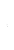 Kolegium Wschodnie15.00-16.30, gr. I, s.3.1116.40-18.10, gr. 2, s. 3.1118.20-19.50, gr 3, s. 3.11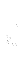 Kolegium Techniczne15.00-16.30, gr. 5, s.2.2416.40-18.10, gr. 6, s. 2.2418.20-19.50, gr. 4, s. 2.24JĘZYK ANGIELSKIKolegium Wschodnie15.00-16.30, gr. I, s.3.1116.40-18.10, gr. 2, s. 3.1118.20-19.50, gr 3, s. 3.11Kolegium Techniczne15.00-16.30, gr. 5, s.2.2416.40-18.10, gr. 6, s. 2.2418.20-19.50, gr. 4, s. 2.24PRACOWNIA INFORMACJI I IDENTYFIKACJI WIZUALNEJDr hab. W. Grzegorczyks. 4.6PRACOWNIA INFORMACJI I IDENTYFIKACJI WIZUALNEJDr hab. W. Grzegorczyks. 4.6PRACOWNIA INFORMACJI I IDENTYFIKACJI WIZUALNEJDr hab. W. Grzegorczyks. 4.615.45-16.30PRACOWNIA ANIMACJI 3D , PROJEKTOWANIA GIERDr inż. Piotr Kisiels. 3.20 APRACOWNIA ANIMACJI 3D , PROJEKTOWANIA GIERDr inż. Piotr Kisiels. 3.20 APRACOWNIA ANIMACJI 3D , PROJEKTOWANIA GIERDr inż. Piotr Kisiels. 3.20 APRACOWNIA ANIMACJI 3D , PROJEKTOWANIA GIERDr inż. Piotr Kisiels. 3.20 AJĘZYK ANGIELSKIKolegium Wschodnie15.00-16.30, gr. I, s.3.1116.40-18.10, gr. 2, s. 3.1118.20-19.50, gr 3, s. 3.11Kolegium Techniczne15.00-16.30, gr. 5, s.2.2416.40-18.10, gr. 6, s. 2.2418.20-19.50, gr. 4, s. 2.24JĘZYK ANGIELSKIKolegium Wschodnie15.00-16.30, gr. I, s.3.1116.40-18.10, gr. 2, s. 3.1118.20-19.50, gr 3, s. 3.11Kolegium Techniczne15.00-16.30, gr. 5, s.2.2416.40-18.10, gr. 6, s. 2.2418.20-19.50, gr. 4, s. 2.24PRACOWNIA INFORMACJI I IDENTYFIKACJI WIZUALNEJDr hab. W. Grzegorczyks. 4.6PRACOWNIA INFORMACJI I IDENTYFIKACJI WIZUALNEJDr hab. W. Grzegorczyks. 4.6PRACOWNIA INFORMACJI I IDENTYFIKACJI WIZUALNEJDr hab. W. Grzegorczyks. 4.616.30-17.15PRACOWNIA ANIMACJI 3D , PROJEKTOWANIA GIERDr inż. Piotr Kisiels. 3.20 APRACOWNIA ANIMACJI 3D , PROJEKTOWANIA GIERDr inż. Piotr Kisiels. 3.20 APRACOWNIA ANIMACJI 3D , PROJEKTOWANIA GIERDr inż. Piotr Kisiels. 3.20 APRACOWNIA ANIMACJI 3D , PROJEKTOWANIA GIERDr inż. Piotr Kisiels. 3.20 AJĘZYK ANGIELSKIKolegium Wschodnie15.00-16.30, gr. I, s.3.1116.40-18.10, gr. 2, s. 3.1118.20-19.50, gr 3, s. 3.11Kolegium Techniczne15.00-16.30, gr. 5, s.2.2416.40-18.10, gr. 6, s. 2.2418.20-19.50, gr. 4, s. 2.24JĘZYK ANGIELSKIKolegium Wschodnie15.00-16.30, gr. I, s.3.1116.40-18.10, gr. 2, s. 3.1118.20-19.50, gr 3, s. 3.11Kolegium Techniczne15.00-16.30, gr. 5, s.2.2416.40-18.10, gr. 6, s. 2.2418.20-19.50, gr. 4, s. 2.24PRACOWNIA INFORMACJI I IDENTYFIKACJI WIZUALNEJDr hab. W. Grzegorczyks. 4.6PRACOWNIA INFORMACJI I IDENTYFIKACJI WIZUALNEJDr hab. W. Grzegorczyks. 4.6PRACOWNIA INFORMACJI I IDENTYFIKACJI WIZUALNEJDr hab. W. Grzegorczyks. 4.617.15-18.00PRACOWNIA ANIMACJI 3D , PROJEKTOWANIA GIERDr inż. Piotr Kisiels. 3.20 APRACOWNIA ANIMACJI 3D , PROJEKTOWANIA GIERDr inż. Piotr Kisiels. 3.20 APRACOWNIA ANIMACJI 3D , PROJEKTOWANIA GIERDr inż. Piotr Kisiels. 3.20 APRACOWNIA ANIMACJI 3D , PROJEKTOWANIA GIERDr inż. Piotr Kisiels. 3.20 AJĘZYK ANGIELSKIKolegium Wschodnie15.00-16.30, gr. I, s.3.1116.40-18.10, gr. 2, s. 3.1118.20-19.50, gr 3, s. 3.11Kolegium Techniczne15.00-16.30, gr. 5, s.2.2416.40-18.10, gr. 6, s. 2.2418.20-19.50, gr. 4, s. 2.24JĘZYK ANGIELSKIKolegium Wschodnie15.00-16.30, gr. I, s.3.1116.40-18.10, gr. 2, s. 3.1118.20-19.50, gr 3, s. 3.11Kolegium Techniczne15.00-16.30, gr. 5, s.2.2416.40-18.10, gr. 6, s. 2.2418.20-19.50, gr. 4, s. 2.24PRACOWNIA INFORMACJI I IDENTYFIKACJI WIZUALNEJDr hab. W. Grzegorczyks. 4.6PRACOWNIA INFORMACJI I IDENTYFIKACJI WIZUALNEJDr hab. W. Grzegorczyks. 4.6PRACOWNIA INFORMACJI I IDENTYFIKACJI WIZUALNEJDr hab. W. Grzegorczyks. 4.618.00-18.45PRACOWNIA ANIMACJI 3D , PROJEKTOWANIA GIERDr inż. Piotr Kisiels. 3.20 APRACOWNIA ANIMACJI 3D , PROJEKTOWANIA GIERDr inż. Piotr Kisiels. 3.20 APRACOWNIA ANIMACJI 3D , PROJEKTOWANIA GIERDr inż. Piotr Kisiels. 3.20 APRACOWNIA ANIMACJI 3D , PROJEKTOWANIA GIERDr inż. Piotr Kisiels. 3.20 AJĘZYK ANGIELSKIKolegium Wschodnie15.00-16.30, gr. I, s.3.1116.40-18.10, gr. 2, s. 3.1118.20-19.50, gr 3, s. 3.11Kolegium Techniczne15.00-16.30, gr. 5, s.2.2416.40-18.10, gr. 6, s. 2.2418.20-19.50, gr. 4, s. 2.24JĘZYK ANGIELSKIKolegium Wschodnie15.00-16.30, gr. I, s.3.1116.40-18.10, gr. 2, s. 3.1118.20-19.50, gr 3, s. 3.11Kolegium Techniczne15.00-16.30, gr. 5, s.2.2416.40-18.10, gr. 6, s. 2.2418.20-19.50, gr. 4, s. 2.24SZTUKA WSPÓŁCZESNAMgr T. Kisiels. 3.20 BSZTUKA WSPÓŁCZESNAMgr T. Kisiels. 3.20 BSZTUKA WSPÓŁCZESNAMgr T. Kisiels. 3.20 B18.45-19.30JĘZYK ANGIELSKIKolegium Wschodnie15.00-16.30, gr. I, s.3.1116.40-18.10, gr. 2, s. 3.1118.20-19.50, gr 3, s. 3.11Kolegium Techniczne15.00-16.30, gr. 5, s.2.2416.40-18.10, gr. 6, s. 2.2418.20-19.50, gr. 4, s. 2.24JĘZYK ANGIELSKIKolegium Wschodnie15.00-16.30, gr. I, s.3.1116.40-18.10, gr. 2, s. 3.1118.20-19.50, gr 3, s. 3.11Kolegium Techniczne15.00-16.30, gr. 5, s.2.2416.40-18.10, gr. 6, s. 2.2418.20-19.50, gr. 4, s. 2.24SZTUKA WSPÓŁCZESNAMgr T. Kisiels. 3.20 BSZTUKA WSPÓŁCZESNAMgr T. Kisiels. 3.20 BSZTUKA WSPÓŁCZESNAMgr T. Kisiels. 3.20 B19.30-20.15JĘZYK ANGIELSKIKolegium Wschodnie15.00-16.30, gr. I, s.3.1116.40-18.10, gr. 2, s. 3.1118.20-19.50, gr 3, s. 3.11Kolegium Techniczne15.00-16.30, gr. 5, s.2.2416.40-18.10, gr. 6, s. 2.2418.20-19.50, gr. 4, s. 2.24JĘZYK ANGIELSKIKolegium Wschodnie15.00-16.30, gr. I, s.3.1116.40-18.10, gr. 2, s. 3.1118.20-19.50, gr 3, s. 3.11Kolegium Techniczne15.00-16.30, gr. 5, s.2.2416.40-18.10, gr. 6, s. 2.2418.20-19.50, gr. 4, s. 2.24